ΠΑΡΑΡΤΗΜΑΤΑΠΑΡΑΡΤΗΜΑ Ι – Αναλυτική Περιγραφή Φυσικού και Οικονομικού Αντικειμένου της ΣύμβασηςΜΕΡΟΣ Α - ΠΕΡΙΓΡΑΦΗ ΦΥΣΙΚΟΥ ΑΝΤΙΚΕΙΜΕΝΟΥ ΤΗΣ ΣΥΜΒΑΣΗΣΠΕΡΙΒΑΛΛΟΝ ΤΗΣ ΣΥΜΒΑΣΗΣ Το Ίδρυμα Τεχνολογίας και Έρευνας (ΙΤΕ) έχει ιδρυθεί με το υπ΄αριθ. 432/1987 προεδρικό διάταγμα (ΦΕΚ Α΄204), είναι νομικό πρόσωπο ιδιωτικού δικαίου του ευρύτερου δημόσιου τομέα και εποπτεύεται από τη Γενική Γραμματεία Έρευνας και Τεχνολογίας (ΓΓΕΤ) του Υπουργείου Παιδείας, Έρευνας και Θρησκευμάτων. Αποτελείται από οκτώ Ινστιτούτα, το Ινστιτούτο Πληροφορικής, το Ινστιτούτο Ηλεκτρονικής Δομής και Λέιζερ, το Ινστιτούτο Μοριακής Βιολογίας και Βιοτεχνολογίας, το Ινστιτούτο Υπολογιστικών Μαθηματικών, το Ινστιτούτο Μεσογειακών Σπουδών, το Ινστιτούτο Επιστημών Χημικής Μηχανικής, το Ινστιτούτο Αστροφυσικής και Ινστιτούτο Πετρελαϊκής Έρευνας) και είναι το δεύτερο σε μέγεθος Ερευνητικό Ίδρυμα της χώρας και διεθνώς γνωστό για τις επιστημονικές του επιδόσεις.Το Ίδρυμα Τεχνολογίας και Έρευνας (ΙΤΕ) είναι ένα από τα μεγαλύτερα και πιο άρτια οργανωμένα, εξοπλισμένα και στελεχωμένα ερευνητικά κέντρα της χώρας.ΣΚΟΠΟΣ ΚΑΙ ΣΤΟΧΟΙ ΤΗΣ ΣΥΜΒΑΣΗΣΠεριγραφή των αναγκών της Α.Α.Το ΙΤΕ, για τις ανάγκες του Ινστιτούτου Υπολογιστικών Μαθηματικών σκοπεύει να προμηθευτεί ένα Φασματοφωτόμετρο Ευρέως Φάσματος στα πλαίσια της Πράξη URBISPHERE-COUPLING DYNAMIC CITIES AND CLIMATE [URBISPHERE] GA 855005 που χρηματοδοτείται από την Ευρωπαϊκή Ένωση.ΑΝΤΙΚΕΙΜΕΝΟ ΤΗΣ ΣΥΜΒΑΣΗΣΑντικείμενο της σύμβασης είναι η προμήθεια ενός Φασματοφωτόμετρου Ευρέως Φάσματος.Ο Ανάδοχος θα προμηθεύσει το ΙΤΕ με τον εν λόγω εξοπλισμό,  και θα εγγυηθεί τη λειτουργία του για τουλάχιστον το χρονικό διάστημα που αναφέρεται στις προδιαγραφές κάθε είδους (βλ. ΠΑΡΑΡΤΗΜΑ Ι - πίνακες τεχνικών προδιαγραφών και απαιτήσεων).Απαιτήσεις και Τεχνικές Προδιαγραφές Οι αναλυτικές τεχνικές προδιαγραφές του εξοπλισμού και οι ελάχιστες απαιτήσεις παρουσιάζονται στον παρακάτω πίνακαΠΙΝΑΚΑΣ ΑΠΑΙΤΗΣΕΩΝ – ΤΕΧΝΙΚΩΝ ΠΡΟΔΙΑΓΡΑΦΩΝΟδηγίες συμπλήρωσης πίνακαΓια τη συμπλήρωση των πινάκων τεχνικών προδιαγραφών στο χώρο του διαγωνισμού στο ΕΣΗΔΗΣ, σημειώνεται ότι:Στη Στήλη «ΠΡΟΔΙΑΓΡΑΦΕΣ-ΑΠΑΙΤΗΣΕΙΣ», περιγράφονται αναλυτικά οι αντίστοιχοι τεχνικοί όροι, υποχρεώσεις ή επεξηγήσεις για τα οποία θα πρέπει να δοθούν αντίστοιχες απαντήσεις.Αν στη στήλη «ΥΠΟΧΡΕΩΤΙΚΗ ΑΠΑΙΤΗΣΗ» έχει συμπληρωθεί η λέξη «ΝΑΙ», στη στήλη «ΑΠΑΝΤΗΣΗ ΠΡΟΜΗΘΕΥΤΗ» συμπληρώνεται η απάντηση του Προσφέροντα η οποία θα έχει τη μορφή ΝΑΙ/ΟΧΙ εάν η αντίστοιχη προδιαγραφή πληρούται ή όχι από την Προσφορά.Αν στη στήλη «ΥΠΟΧΡΕΩΤΙΚΗ ΑΠΑΙΤΗΣΗ» έχει συμπληρωθεί «ΝΑΙ, να αναφερθεί», στη στήλη «ΑΠΑΝΤΗΣΗ ΠΡΟΜΗΘΕΥΤΗ» συμπληρώνεται η απάντηση του Αναδόχου η οποία θα έχει τη μορφή ΝΑΙ/ ένα αριθμητικό μέγεθος που δηλώνει την ποσότητα του αντίστοιχου χαρακτηριστικού στην Προσφορά ή αναφορά του προσφερόμενου μεγέθους. Απλή κατάφαση δεν αποτελεί απόδειξη πλήρωσης της προδιαγραφής.Σε περίπτωση που ένα κελί είναι ΚΕΝΟ εκλαμβάνεται ως αρνητική απάντηση (ΟΧΙ) και αποτελεί λόγο απόρριψης της προσφοράςΣτη στήλη «ΠΑΡΑΠΟΜΠΗ» θα καταγραφεί η σαφής παραπομπή σε Παράρτημα της Τεχνικής Προσφοράς το οποίο θα περιλαμβάνει αριθμημένα Τεχνικά Φυλλάδια κατασκευαστών, που κατά την κρίση του υποψηφίου Αναδόχου τεκμηριώνουν τα στοιχεία των Πινάκων Συμμόρφωσης. Είναι απαραίτητη η πλήρης συμπλήρωση των παραπομπών, οι οποίες οφείλουν να είναι συγκεκριμένες (π.χ. Τεχνικό Φυλλάδιο 3, Σελ. 4 Παράγραφος 4, αριθμός παραπομπής κ.λπ.). Αντίστοιχα στο τεχνικό φυλλάδιο θα υπογραμμιστεί το σημείο που τεκμηριώνει τη συμφωνία ή υπερκάλυψη, θα αριθμηθεί η παραπομπή και θα σημειωθεί η αντίστοιχη παράγραφος του Πίνακα Συμμόρφωσης στην οποία καταγράφεται η ζητούμενη προδιαγραφή (π.χ. Προδ. Α.18)Διάρκεια σύμβασης-Χρόνοι παράδοσης: Τρείς (3) μήνες από την υπογραφή της σχετικής σύμβασης.Τόπος παράδοσης: στις εγκαταστάσεις του ΙΤΕ – ΙΥΜ, στην έδρα του Ιδρύματος Τεχνολογίας και Έρευνας, Βασιλικά Βουτών, 71300, Ηράκλειο Κρήτης Ελλάδα.Παραδοτέα-Διαδικασία Παραλαβής/Παρακολούθησης:Η παραλαβή των προς προμήθεια ειδών θα γίνει από την επιτροπή παραλαβής Ο ανάδοχος υποχρεούται να ειδοποιήσει εγγράφως το ΙΤΕ πέντε ημέρες πριν από την ημερομηνία παράδοσης των προς προμήθεια ειδών. Τα είδη αφού ελεγχθούν ποσοτικά παραλαμβάνονται από την αρμόδια επιτροπή. Η επιτροπή συντάσσει πρωτόκολλο προσωρινής παραλαβής εντός 5 εργάσιμων ημερών.Σε περίπτωση που διαπιστωθεί ελάττωμα ή παράλειψη ή μη συμμόρφωση προς τους όρους της διακήρυξης ή της προσφοράς η επιτροπή παραλαβής γνωστοποιεί εγγράφως τις παρατηρήσεις της και τις κοινοποιεί στην προμηθεύτρια η οποία πρέπει να επανορθώσει το ελάττωμα ή παράλειψη εντός ενός (1) μηνός. Σε περίπτωση άρνησης της προμηθεύτριας να επανορθώσει τα ελαττώματα ή σε περίπτωση που παρέλθει άπρακτη η ταχθείσα προθεσμία ή σε περίπτωση μερικής ή ελλιπούς επανορθώσεως η επιτροπή δύναται κατά την κρίση της να τάξει νέα προθεσμία στην προμηθεύτρια για να επανορθώσει ή να κήρυξη έκπτωτη αυτήν.Η οριστική παραλαβή θα γίνει εντός ενός μηνός από την προσωρινή παραλαβή.Εγγυήσεις-Τεχνική Υποστήριξη: ο ανάδοχος εγγυάται την καλή λειτουργία του συνόλου του εξοπλισμού για τουλάχιστον δύο (2) έτη μετά την οριστική παραλαβή τουΤροποποίηση Σύμβασης: Η σύμβαση δύναται να τροποποιηθεί εφόσον τηρούνται οι προϋποθέσεις που προβλέπονται στο άρθρο 132 του ν. 4412/2016.ΜΕΡΟΣ Β- ΟΙΚΟΝΟΜΙΚΟ ΑΝΤΙΚΕΙΜΕΝΟ ΤΗΣ ΣΥΜΒΑΣΗΣΧρηματοδότηση Η παρούσα σύμβαση χρηματοδοτείται από την Πράξη URBISPHERE-COUPLING DYNAMIC CITIES AND CLIMATE [URBISPHERE] GA 855005 που χρηματοδοτείται από την Ευρωπαϊκή Ένωση. Η δαπάνη για την εν λόγω σύμβαση βαρύνει την ΠΡΖ00264 (κωδικό λογιστικής 1405- ΕΠΙΣΤΗΜΟΝΙΚΑ ΟΡΓΑΝΑ) σχετική πίστωση του προϋπολογισμούΕκτιμώμενη αξία σύμβασης σε ευρώ, χωρίς ΦΠΑ : 72.200,00 €Φ.Π.Α.-Κρατήσεις-δικαιώματα τρίτων-επιβαρύνσεις: Βάση της κείμενης νομοθεσίας:η δαπάνη υποχρεούται σε καταβολή ΦΠΑΕπιβάλλεται κράτηση 0,07% η οποία υπολογίζεται επί της αξίας κάθε πληρωμής προ φόρων και κρατήσεων της αρχικής, καθώς και κάθε συμπληρωματικής σύμβασης Υπέρ της Ενιαίας Ανεξάρτητης Αρχής Δημοσίων Συμβάσεων (άρθρο 4 Ν.4013/2011 όπως ισχύει)Επιβάλλεται κράτηση ύψους 0,02% υπέρ του Δημοσίου, η οποία υπολογίζεται επί της αξίας, εκτός ΦΠΑ, της αρχικής, καθώς και κάθε συμπληρωματικής σύμβασης. Το ποσό αυτό παρακρατείται σε κάθε πληρωμή από την αναθέτουσα αρχή στο όνομα και για λογαριασμό της Γενικής Διεύθυνσης Δημοσίων Συμβάσεων και Προμηθειών σύμφωνα με την παρ. 6 του άρθρου 36 του ν. 4412/2016, εφόσον ενεργοποιηθεί.Επιβάλλεται κράτηση 0,06% η οποία υπολογίζεται επί της αξίας κάθε πληρωμής προ φόρων και κρατήσεων της αρχικής καθώς και κάθε συμπληρωματικής σύμβασης υπέρ της Αρχής Εξέτασης Προδικαστικών Προσφυγών (άρθρο 350 παρ. 3 του ν. 4412/2016Οι υπέρ τρίτων κρατήσεις υπόκεινται στο εκάστοτε ισχύον αναλογικό τέλος χαρτοσήμου 3% και στην επ’ αυτού εισφορά υπέρ ΟΓΑ 20% (3,6%).Με κάθε πληρωμή θα γίνεται, επί του καθαρού ποσού, η προβλεπόμενη από την κείμενη νομοθεσία παρακράτηση φόρου εισοδήματοςΠΑΡΑΡΤΗΜΑ IΙ – Υποδείγματα ΥΠΟΔΕΙΓΜΑ 1ΣΧΕΔΙΟ ΕΓΓΥΗΤΙΚΗΣ ΕΠΙΣΤΟΛΗΣ ΣΥΜΜΕΤΟΧΗΣ ………………………..(Εκδότης)ΠΡΟΣ Το ΙΔΡΥΜΑ ΤΕΧΝΟΛΟΓΙΑΣ ΚΑΙ ΕΡΕΥΝΑΣΝ. Πλαστήρα 100Βασιλικά Βουτών Ηρακλείου Κρήτης……….(ημερομηνία)ΕΓΓΥΗΤΙΚΗ ΕΠΙΣΤΟΛΗ ΥΠ’ ΑΡΙΘΜΟΝ .... ΓΙΑ ΠΟΣΟ …………………..ΕΥΡΩ.Με την επιστολή αυτή σας γνωστοποιούμε ότι εγγυόμαστε ρητά, ανέκκλητα και ανεπιφύλακτα, ευθυνόμενοι απέναντι σας εις ολόκληρο και ως αυτοφειλέτες υπέρ της ........................ (πλήρη επωνυμία ,ΑΦΜ, διεύθυνση. Σε περίπτωση ένωσης την πλήρη επωνυμία, ΑΦΜ, διεύθυνση κάθε μέλους της Ένωσης) για ποσό ευρώ ........ Στο ως άνω ποσό περιορίζεται η ευθύνη μας, για την συμμετοχή της ................ στον διαγωνισμό της με αρ πρωτ........ (αριθ. πρωτ Διακήρυξης-ημερομηνία και καταληκτική ημερομηνία υποβολής προσφορών) για την υλοποίηση του έργου «Προμήθεια ενός  Φασματοφωτόμετρου Ευρέως Φάσματος» και για κάθε αναβολή αυτού.Παραιτούμαστε ρητά, ανέκκλητα και ανεπιφύλακτα από την ένσταση του ευεργετήματος της διαιρέσεως και διζήσεως από το δικαίωμα προβολής εναντίον σας όλων των ενστάσεων του πρωτοφειλέτη ακόμη και των μη προσωποπαγών και ιδιαίτερα οποιασδήποτε άλλης ένστασης των άρθρων 852 – 855, 862 – 864 και 866 – 869 του Αστικού Κώδικα, όπως και από τα δικαιώματα μας που τυχόν απορρέουν από τα άρθρα αυτά.Σε περίπτωση που αποφανθείτε με την ελεύθερη και αδέσμευτη κρίση σας την οποία θα μας γνωστοποιήσετε ότι η ............ δεν εκπλήρωσε την υποχρέωσή της που περιγράφεται στο ανωτέρω σημείο 1, σας δηλώνουμε ότι αναλαμβάνουμε με την παρούσα επιστολή, μετά από απλή έγγραφη ειδοποίησή σας, τη ρητή υποχρέωση να σας καταβάλουμε, χωρίς οποιαδήποτε αντίρρηση, ολόκληρο ή μέρος του ποσού της εγγύησης, σύμφωνα με τις οδηγίες σας και εντός πέντε (5) ημερών από την ημερομηνία που μας το ζητήσετε. Για την καταβολή της υπόψη εγγύησης δεν απαιτείται καμία εξουσιοδότηση ή ενέργεια συγκατάθεσης της .............. ούτε θα ληφθεί υπόψη οποιαδήποτε τυχόν ένσταση ή επιφύλαξη ή προσφυγή αυτής στη διαιτησία ή στα δικαστήρια, με αίτημα την μη κατάπτωση της εγγυητικής επιστολής, ή την θέση αυτής υπό δικαστική μεσεγγύηση.Σας δηλώνουμε ακόμη ότι η υπόψη εγγύηση μας θα παραμείνει σε πλήρη ισχύ μέχρι ……… ή μέχρι να επιστραφεί σ’ εμάς η παρούσα εγγυητική επιστολή, μαζί με έγγραφη δήλωσή σας ότι μας απαλλάσσετε από την υπόψη εγγύηση. Μέχρι τότε, θα παραμείνουμε υπεύθυνοι για την άμεση καταβολή σ’ εσάς του ποσού της εγγύησης. Σε περίπτωση κατάπτωση της εγγύησης το ποσό της κατάπτωσης υπόκειται στο εκάστοτε ισχύον τέλος χαρτοσήμου.Βεβαιούμε ότι όλες οι ισχύουσες Εγγυητικές Επιστολές της Τράπεζας μας που έχουν χορηγηθεί στο Δημόσιο και ΝΠΔΔ, συμπεριλαμβανομένης και αυτής, δεν υπερβαίνουν το όριο που έχει καθορίσει ο Νόμος για την Τράπεζά μας.ΥΠΟΔΕΙΓΜΑ 2ΣΧΕΔΙΟ ΕΓΓΥΗΤΙΚΗΣ ΕΠΙΣΤΟΛΗΣ ΚΑΛΗΣ ΕΚΤΕΛΕΣΗΣ………………………..(Εκδότης)ΠΡΟΣ Το ΙΔΡΥΜΑ ΤΕΧΝΟΛΟΓΙΑΣ ΚΑΙ ΕΡΕΥΝΑΣΝ. Πλαστήρα 100Βασιλικά Βουτών Ηρακλείου Κρήτης……….(ημερομηνία)ΕΓΓΥΗΤΙΚΗ ΕΠΙΣΤΟΛΗ ΥΠ’ ΑΡΙΘΜΟΝ ...... ΓΙΑ ΠΟΣΟ ……………..ΕΥΡΩ.Με την επιστολή αυτή σας γνωστοποιούμε ότι εγγυόμαστε ρητά, ανέκκλητα και ανεπιφύλακτα, ευθυνόμενοι απέναντι σας εις ολόκληρο και ως αυτοφειλέτες υπέρ της ........................ πλήρη επωνυμία ,ΑΦΜ, διεύθυνση. Σε περίπτωση ένωσης την πλήρη επωνυμία ,ΑΦΜ, διεύθυνση κάθε μέλους της Ένωσης) για ποσό ευρώ. ......... Στο ως άνω ποσό περιορίζεται η ευθύνη μας, για την καλή εκτέλεση των όρων της Σύμβασης Προμήθειας του διαγωνισμού (αριθ. Πρωτ. Διακήρυξης-ημερομηνία και καταληκτική ημερομηνία υποβολής προσφορών) μεταξύ του Ιδρύματος Τεχνολογίας και Έρευνας και της ................., στο πλαίσιο του έργου «Προμήθεια ενός  Φασματοφωτόμετρου Ευρέως Φάσματος».Παραιτούμαστε ρητά, ανέκκλητα και ανεπιφύλακτα από την ένσταση του ευεργετήματος  της διαιρέσεως και διζήσεως από το δικαίωμα προβολής εναντίον σας όλων των ενστάσεων του πρωτοφειλέτη ακόμη και των μη προσωποπαγών και ιδιαίτερα οποιασδήποτε άλλης ένστασης των άρθρων 852 – 855, 862 – 864 και 866 – 869 του Αστικού Κώδικα, πως και από τα δικαιώματα μας που τυχόν απορρέουν από τα άρθρα αυτά.Σε περίπτωση που αποφανθείτε με την ελεύθερη και αδέσμευτη  κρίση σας την οποία θα μας γνωστοποιήσετε, ότι η ................ δεν εκπλήρωσε την υποχρέωσή της που περιγράφεται στο ανωτέρω σημείο 1, σας δηλώνουμε ότι αναλαμβάνουμε με την παρούσα επιστολή, την ρητή υποχρέωση να σας καταβάλουμε, μετά από απλή έγγραφη ειδοποίησή σας, χωρίς οποιαδήποτε αντίρρηση, ολόκληρο ή μέρος  του ποσού της εγγύησης, σύμφωνα με τις οδηγίες σας και εντός πέντε (5) ημερών από την ημερομηνία που μας το ζητήσετε.Για την καταβολή της υπόψη εγγύησης δεν απαιτείται καμία εξουσιοδότηση ή ενέργεια συγκατάθεσης της ................ ούτε θα ληφθεί υπόψη οποιαδήποτε τυχόν ένσταση ή επιφύλαξη ή προσφυγή αυτής στη διαιτησία ή στα δικαστήρια, με αίτημα την μη κατάπτωση της εγγυητικής επιστολής, ή την θέση αυτής υπό δικαστική μεσεγγύηση.Σας δηλώνουμε ακόμη ότι η υπόψη εγγύηση μας, θα παραμείνει σε πλήρη ισχύ μέχρι ………. ή μέχρι να επιστραφεί σ’ εμάς η παρούσα εγγυητική επιστολή, μαζί με έγγραφη δήλωση σας ότι μας απαλλάσσετε από την υπόψη εγγύηση. Μέχρι τότε, θα παραμείνουμε υπεύθυνοι για την άμεση καταβολή σ’ εσάς του ποσού της εγγύησης. Σε περίπτωση κατάπτωση της εγγύησης το ποσό της κατάπτωσης υπόκειται στο εκάστοτε ισχύον τέλος χαρτοσήμου.Βεβαιούμε ότι όλες οι ισχύουσες Εγγυητικές Επιστολές της Τράπεζας μας που έχουν χορηγηθεί στο Δημόσιο και ΝΠΔΔ, συμπεριλαμβανομένης και αυτής, δεν υπερβαίνουν το όριο που έχει καθορίσει ο Νόμος για την Τράπεζά μας.ΥΠΟΔΕΙΓΜΑ 3ΠΙΝΑΚΑΣ ΚΥΡΙΟΤΕΡΟΥ ΑΝΤΙΣΤΟΙΧΟΥ ΥΛΟΠΟΙΗΜΕΝΟΥ ΕΡΓΟΥ της ……(επωνυμία προσφέροντα)…Σημ. : Συμπληρώνεται ο ελάχιστος αριθμός έργων που ζητούνται στην παράγραφο 2.2.6.ΠΑΡΑΡΤΗΜΑ ΙΙΙ– ΕΕΕΣΒρείτε αναρτημένο το αρχείο ΕΕΕΣ (espd-request.pdf) και το αντίστοιχο αρχείο σε μορφή XML (espd-request.xml) προκειμένου να συνταχθεί μέσω της υπηρεσίας https://espdint.eprocurement.gov.gr/ η σχετική απάντησή σας.Οδηγίες συμπλήρωσης ΕΕΕΣΤο εν λόγω πρότυπο υποβάλλεται σύμφωνα με τις οδηγίες τις αναρτημένες στο διαδικτυακό τόπο: οδηγίες- ανακοίνωση της Γενικής Γραμματείας Εμπορίου και Προστασίας Καταναλωτή του Υπουργείου Οικονομίας και Ανάπτυξης “Ευρωπαϊκό Ενιαίο Έγγραφο Σύμβασης (ESPD)” http://www.promitheus.gov.gr/webcenter/faces/oracle/webcenter/page/scopedMD/sd0cb90ef_26cf_4703_99d5_1561ceff660f/Page226.jspx?_afrLoop=3486624636403629#%40%3F_afrLoop%3D3486624636403629%26_adf.ctrl-state%3Dcoa43tonq_61Το ΕΕΕΣ μπορεί να υπογράφεται έως δέκα (10) ημέρες πριν την καταληκτική ημερομηνία υποβολής των προσφορώνΣημείωση 1: στο μέρος II του ΕΕΕΣ: Πληροφορίες σχετικά με τον οικονομικό φορέα, η ερώτηση «Κατά περίπτωση, ο οικονομικός φορέας είναι εγγεγραμμένος σε επίσημο κατάλογο εγκεκριμένων οικονομικών φορέων ή διαθέτει ισοδύναμο πιστοποιητικό [π.χ. βάσει εθνικού συστήματος (προ)επιλογής]» δεν αφορά την εγγραφή στο οικείο επιμελητήριο. Στην Ελλάδα δεν υφίστανται επί του παρόντος εθνικός επίσημος κατάλογος του αρ 83 του ν 4412/2016, ως προς τις διαδικασίες συμβάσεων προμηθειών, γενικών υπηρεσιών, εκπόνησης μελετών και παροχής τεχνικών και λοιπών συναφών επιστημονικών υπηρεσιών. Σημείωση 2: Επισημαίνεται ότι η αναφορά στο ΕΕΕΣ σε “τελεσίδικη καταδικαστική απόφαση” νοείται, δεδομένης της νομοθετικής μεταβολής του άρθρ. 73 παρ. 1 εδ. α του ν. 4412/2016, όπως τροποποιήθηκε με το άρθρο 107 περ. 6 του ν. 4497/2017, ως “αμετάκλητη καταδικαστική απόφαση”, η δε σχετική δήλωση του οικονομικού φορέα στο Μέρος ΙΙΙ.Α. του ΕΕΕΣ αφορά μόνο σε αμετάκλητες καταδικαστικές αποφάσεις.ΕισαγωγήΠοιο είναι το θεσμικό πλαίσιο που διέπει το ΕΕΕΣ; Ο «Εκτελεστικός Κανονισμός (ΕΕ) 2016/7 ΤΗΣ ΕΠΙΤΡΟΠΗΣ της 5ης Ιανουαρίου 2016 για την καθιέρωση του τυποποιημένου εντύπου για το Ευρωπαϊκό Ενιαίο Έγγραφο Προμήθειας», ο οποίος προσδιορίζει αναλυτικά το τυποποιημένο έντυπο που θα χρησιμοποιείται για τους σκοπούς της κατάρτισης του ΕΕΕΣ. Περαιτέρω, στο Ν.4412/2016 με τον οποίο ενσωματώθηκε στο εθνικό δίκαιο η Οδηγία 2014/24/ΕΕ για τις δημόσιες συμβάσεις και συγκεκριμένα στο άρθρο 79 (άρθρο 59 της Οδηγίας) ρυθμίζεται το γενικό πλαίσιο χρήσης του ΕΕΕΣ στις διαδικασίες σύναψης δημοσίων συμβάσεων. Τι είναι το ΕΕΕΣ και το ηλεκτρονικό ΕΕΕΣ (eΕΕΕΣ); Πρόκειται για μια υπεύθυνη δήλωση της καταλληλότητας, της οικονομικής κατάστασης και των ικανοτήτων των επιχειρήσεων, η οποία χρησιμοποιείται ως προκαταρκτικό αποδεικτικό σε όλες τις διαδικασίες σύναψης δημοσίων συμβάσεων που υπερβαίνουν το κατώτατο όριο της ΕΕ. Η υπεύθυνη δήλωση επιτρέπει στις συμμετέχουσες εταιρείες ή άλλους οικονομικούς φορείς να αποδείξουν ότι: δεν βρίσκονται σε μία από τις καταστάσεις για τις οποίες πρέπει ή είναι δυνατόν να αποκλειστούν από τη σύναψη δημόσιας σύμβασης·  πληρούν τα συναφή κριτήρια αποκλεισμού και επιλογής. Μόνον ο προσωρινός ανάδοχος θα πρέπει να υποβάλει τα πιστοποιητικά που ζητούνται από την αναθέτουσα αρχή ως αποδεικτικά στοιχεία. Από τους υπόλοιπους συμμετέχοντες ενδέχεται να ζητηθούν ορισμένα ή όλα τα έγγραφα σε περιπτώσεις αμφιβολιών. Σε περίπτωση που ο προσωρινός ανάδοχος παρέχει τους συνδέσμους για τα πρωτότυπα αποδεικτικά στοιχεία στα αντίστοιχα μητρώα, η αναθέτουσα αρχή μπορεί να έχει άμεση πρόσβαση από εκεί. Ειδικότερα, με βάση την παρ. 6 του άρθρου 79 του Ν.4412/2016, οι οικονομικοί φορείς δεν υποχρεούνται να υποβάλουν δικαιολογητικά ή άλλα αποδεικτικά στοιχεία όταν η αναθέτουσα αρχή έχει τη δυνατότητα να λαμβάνει τα πιστοποιητικά ή τις συναφείς πληροφορίες απευθείας μέσω πρόσβασης σε εθνική βάση δεδομένων σε οποιοδήποτε κράτος-μέλος της Ένωσης. Το ΕΕΕΣ δεν περιλαμβάνει τεχνικές προδιαγραφές. Καλύπτει μόνο τους όρους συμμετοχής (προεπιλογή) από πλευράς κριτηρίων αποκλεισμού και επιλογής. Το eΕΕΕΣ είναι η ηλεκτρονική έκδοση αυτής της υπεύθυνης δήλωσης, που παρέχεται στο διαδίκτυο από την Ευρωπαϊκή Επιτροπή στο URL: https://ec.europa.eu/growth/tools-databases/espd Ποιες λειτουργίες παρέχει η υπηρεσία eΕΕΕΣ της Ευρωπαϊκής Επιτροπής; Η υπηρεσία eΕΕΕΣ επιτρέπει:  στις αναθέτουσες αρχές, να συμπληρώνουν και να χρησιμοποιούν ένα υπόδειγμα ΕΕΕΣ καθορίζοντας τα κριτήρια αποκλεισμού και επιλογής·  στην συμμετέχουσα επιχείρηση να συμπληρώνει, να επαναχρησιμοποιεί, να τηλεφορτώνει και να εκτυπώνει το ΕΕΕΣ για μια συγκεκριμένη διαδικασία. Η Ευρωπαϊκή Επιτροπή, προς διευκόλυνση των αναθετουσών αρχών/αναθετόντων φορέων καθώς και των οικονομικών φορέων, εξέδωσε σχετικό έγγραφο με Συχνές Ερωτήσεις (Frequently Asked Questions - FAQ), όσον αφορά το ηλεκτρονικό Ενιαίο Ευρωπαϊκό Έγγραφο Συμβάσεων (eΕΕΕΣ), εστιάζοντας σε θέματα βασικών αρχών του ΕΕΕΣ, χρήσης της υπηρεσίας eΕΕΕΣ που προσφέρει η ΕΕ καθώς και θέματα τεχνικά και εφαρμογής του eEEEΣ. Β. Συμβουλές σχετικά με τη χρήση της υπηρεσίας eΕΕΕΣ. 1.Ποιά είναι η διαδικασία δημιουργίας και υποβολής του ΕΕΕΣ από τις αναθέτουσες αρχές για χρήση σε διαγωνισμούς που διενεργούν μέσω του ΕΣΗΔΗΣ;Ειδικότερα για τους διαγωνισμούς με αξία άνω των ορίων για την εφαρμογή των διατάξεων του ΕΕΕΣ, οι οποίοι και διεξάγονται μέσω του ΕΣΗΔΗΣ, προτείνεται οι αναθέτουσες αρχές/αναθέτοντες φορείς να εφαρμόζουν την ακόλουθη διαδικασία δημιουργίας και υποβολής : I. Οι αναθέτουσες αρχές/αναθέτοντες φορείς συντάσσουν με χρήση της υπηρεσίας eΕΕΕΣ, ήτοι της διαδικτυακής πλατφόρμας που διαθέτει η ΕΕ, εκείνο το πρότυπο eΕΕΕΣ που επιθυμούν για τον εκάστοτε διαγωνισμό τους, και παράγουν το σχετικό πρότυπο eΕΕΕΣ σε μορφή αρχείων τύπου XML και PDF, τα οποία και αποθηκεύουν, αρχικά, τοπικά στον ηλεκτρονικό υπολογιστή τους. Σημειώνονται τα εξής:Το αρχείο XML παράγεται άμεσα από την υπηρεσία eΕΕΕΣ επιλέγοντας το κουμπί «Εξαγωγή». Το αρχείο PDF παράγεται έμμεσα από την υπηρεσία eEEEΣ επιλέγοντας το κουμπί «Εκτύπωση». Η εκτύπωση θα πρέπει να ανακατευθυνθεί σε εικονικό εκτυπωτή PDF (virtual PDF printer), ήτοι λογισμικό, εγκατεστημένο στον ηλεκτρονικό υπολογιστή του χρήστη, το οποίο αποθηκεύει το περιεχόμενο της εκτύπωσης σε ηλεκτρονικό αρχείο PDF αντί να το δρομολογεί σε φυσικό εκτυπωτή. Ενδεικτικά η λειτουργία αυτή μπορεί να πραγματοποιηθεί εγγενώς από φυλλομετρητή διαδικτύου, όπως π.χ. Google Chrome, ή από εξειδικευμένο λογισμικό, όπως π.χ. CutePDF.ΙΙ. Οι αναθέτουσες αρχές/αναθέτοντες φορείς, αναρτούν στο χώρο του διαγωνισμού της δημόσιας σύμβασης στο ΕΣΗΔΗΣ τα παραχθέντα αρχεία ως εξής: το περιεχόμενο του αρχείου PDF είτε ενσωματώνεται στο κείμενο της διακήρυξης και κοινοποιείται έτσι μέσω αυτής στους οικονομικούς φορείς, είτε το αρχείο PDF, ψηφιακά υπογεγραμμένο, αναρτάται ξεχωριστά ως αναπόσπαστο μέρος της διακήρυξης και το αρχείο XML αναρτάται επικουρικά για την διευκόλυνση των οικονομικών φορέων προκειμένου να συντάξουν μέσω της υπηρεσίας eΕΕΕΣ της ΕΕ τη σχετική απάντηση τους. 2. Πώς υποβάλλεται το ΕΕΕΣ από τους οικονομικούς φορείς στο πλαίσιο διαγωνισμών που διενεργούνται μέσω του ΕΣΗΔΗΣ; Οι οικονομικοί φορείς οφείλουν να υποβάλουν με την προσφορά τους συμπληρωμένο το πρότυπο ΕΕΕΣ όπως αυτό έχει οριστεί από τις αναθέτουσες αρχές/τους αναθέτοντες φορείς στη διακήρυξη (ήτοι είτε στο κείμενο αυτής είτε στο ξεχωριστό αρχείο PDF που αποτελεί αναπόσπαστο μέρος της) σε μορφή pdf (Αποφ. Π1/2390/13) ψηφιακά υπογεγραμμένο κατά τα οριζόμενα στο άρθρο 73 του ν.4412/16 και την διακήρυξη. 2.1 Για την σύνταξη ή/και συμπλήρωση του απαιτούμενου eΕΕΕΣ, οι οικονομικοί φορείς προτείνεται να χρησιμοποιήσουν το αναρτημένο από τις αναθέτουσες αρχές επικουρικό αρχείο XML, προκειμένου να εκμεταλλευτούν την υπηρεσία eΕΕΕΣ της ΕΕ και την εθνική υπηρεσία https://espdint.eprocurement.gov.gr/ και να παράξουν την απάντηση τους σε μορφή αρχείου PDF, το οποίο και αποθηκεύουν, αρχικά, τοπικά στον ηλεκτρονικό υπολογιστή τους. Σημειώνεται το εξής:Το αρχείο PDF παράγεται έμμεσα από την υπηρεσία eEEEΣ επιλέγοντας το κουμπί «Εκτύπωση». Η εκτύπωση θα πρέπει να ανακατευθυνθεί σε εικονικό εκτυπωτή PDF (virtual PDF printer), ήτοι λογισμικό, εγκατεστημένο στον ηλεκτρονικό υπολογιστή του χρήστη, το οποίο αποθηκεύει το περιεχόμενο της εκτύπωσης σε ηλεκτρονικό αρχείο PDF αντί να το δρομολογεί σε φυσικό εκτυπωτή. Ενδεικτικά η λειτουργία αυτή μπορεί να πραγματοποιηθεί εγγενώς από φυλλομετρητή διαδικτύου, όπως π.χ. Google Chrome, ή από εξειδικευμένο λογισμικό, όπως π.χ. CutePDF. 2.2 Σε κάθε περίπτωση και ανεξαρτήτως της ύπαρξης επικουρικού αρχείου xml στον χώρο του δ/σμου, οι οικονομικοί φορείς μπορούν να προσφεύγουν απ’ ευθείας στην ηλεκτρονική υπηρεσία της Ευρωπαϊκής Επιτροπής (https://ec.europa.eu/growth/tools-databases/espd) και την εθνική υπηρεσία https://espdint.eprocurement.gov.gr/ να δημιουργούν το EΕΕΣ, να συμπληρώνουν με ευθύνη τους όλα τα δεδομένα που αφορούν τον εκάστοτε διαγωνισμό και αναφέρονται στην διακήρυξη, να συμπληρώνουν τις σχετικές απαντήσεις και να το εκτυπώνουν σε μορφή pdf προκειμένου να το υπογράψουν ψηφιακά και να το υποβάλλουν στο σχετικό διαγωνισμό. ΠΑΡΑΡΤΗΜΑ ΙV– Σχέδιο ΣύμβασηςΚΑΤΑΧΩΡΙΣΤΕΟ ΣΤΟ Κ.Η.Μ.ΔΗ.Σ.ΣΥΜΒΑΣΗ ΠΡΟΜΗΘΕΙΑΣΣτο Ηράκλειο, σήμερα, την …../…../202… μεταξύ των αφ΄ενόςτου Ιδρύματος Τεχνολογίας Έρευνας που εδρεύει στο Δήμο Ηρακλείου Κρήτης με Α.Φ.Μ. 090101655 και ΔΟΥ Ηρακλείου και εκπροσωπείται νόμιμα για την υπογραφή της παρούσας από το Διευθυντή του Ινστιτούτου Υπολογιστικών Μαθηματικών κο Χαράλαμπο Μακριδάκη, δυνάμει της …………….. απόφασης του Διοικητικού Συμβουλίου του Ιδρύματος Τεχνολογίας και Έρευνας, το οποίο στο εξής θα καλείται ΙΤΕκαι αφ ετέρουΤης εταιρείας με την επωνυμία ……………………… που εδρεύει στην οδό …………., αρ ……………, ΤΚ………..με Α.Φ.Μ……………. - ΔΟΥ ……………………… και εκπροσωπείται νόμιμα από τον κo ………………………, η οποία στο εξής θα καλείται "Προμηθεύτρια εταιρεία "λαμβάνοντας υπ΄οψινΤις διατάξεις του ν. 4412/2016, όπως τροποποιήθηκε και ισχύειτην υπ αριθ. ……………. απόφαση του Διοικητικού Συμβουλίου του Ιδρύματος Τεχνολογίας και Έρευνας με την οποία εγκρίθηκε η διενέργεια του διαγωνισμού και συγκροτήθηκε η επιτροπή του διαγωνισμού που διενεργήθηκε στο πλαίσιο υλοποίησης της Πράξης……….. που χρηματοδοτείται……………Την υπ’ αριθμ………….. ΑΔΑ……………. Απόφασης Ανάληψης Υποχρέωσηςτην από ………………………………διακήρυξη του διαγωνισμού την υπ’ αριθμ. ΕΣΗΔΗΣ  ………….προσφορά της εταιρείας……………………………….την υπ’αριθμ. ……………. του Διοικητικού Συμβουλίου του Ιδρύματος Τεχνολογίας και Έρευνας, με την οποία με την οποία, έπειτα από εισήγηση της αρμοδίας Επιτροπής Αξιολόγησης, κατακυρώθηκε η προμήθεια στην εταιρεία ……………….συμφωνήθηκαν και έγιναν αποδεκτά τα ακόλουθα:ΑΝΤΙΚΕΙΜΕΝΟ ΤΗΣ ΣΥΜΒΑΣΗΣΑντικείμενο της παρούσας σύμβασης είναι η Προμήθεια ………………………...Αναλυτικότερα η προμηθεύτρια εταιρεία αναλαμβάνει να προμηθεύσει το Ινστιτούτο ……………………. του ΙΤΕ με τον παραπάνω εξοπλισμό, όπως λεπτομερώς περιγράφεται στο Παράρτημα Α της παρούσης (Τεχνικές Προδιαγραφές της διακήρυξης και προσφορά της προμηθεύτριας) το οποίο επισυνάπτεται και αποτελεί αναπόσπαστο τμήμα της παρούσας συμβάσεως.ΧΡΟΝΟΣ ΠΑΡΑΔΟΣΗΣ Ο χρόνος παράδοσης των συμβατικών ειδών ορίζεται σε χρονικό διάστημα ………….. (….) ………… από την ημερομηνία υπογραφής της Σύμβασης προμήθειας.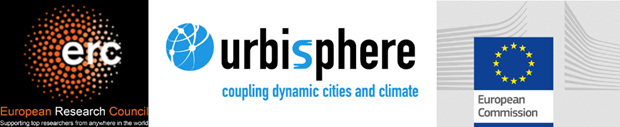 Μετάθεση χρονοδιαγράμματος Η διάρκεια της υλοποίησης της  σύμβασης δύναται να παραταθεί, πριν από τη λήξη του αρχικού συμβατικού χρόνου παράδοσης, υπό τις  προϋποθέσεις του άρθρου 206 του ν. 4412/2016. Στην περίπτωση που το αίτημα υποβάλλεται από την προμηθεύτρια  εταιρεία και η παράταση χορηγείται χωρίς να συντρέχουν λόγοι ανωτέρας βίας ή άλλοι ιδιαιτέρως σοβαροί λόγοι που καθιστούν αντικειμενικώς αδύνατη την εμπρόθεσμη παράδοση των συμβατικών ειδών επιβάλλονται οι κυρώσεις του άρθρου 207 του ν. 4412/2016.Εάν λήξει ο συμβατικός χρόνος παράδοσης, χωρίς να υποβληθεί εγκαίρως αίτημα παράτασης ή, εάν λήξει ο παραταθείς, κατά τα ανωτέρω, χρόνος, χωρίς να παραδοθεί ο εξοπλισμός , η προμηθεύτρια εταιρεία  κηρύσσεται έκπτωτη.ΠΑΡΑΔΟΣΗ - ΕΓΚΑΤΑΣΤΑΣΗΗ παραλαβή του εξοπλισμού θα γίνει από την επιτροπή παραλαβής. Όλα τα είδη θα παραδοθούν και θα εγκατασταθούν στο εργαστήριο ……………………… του Ινστιτούτου …………. του ΙΤΕ (ΙΥΜ - ΙΤΕ) στο Ηράκλειο της Κρήτης και σε χώρο που θα υποδείξει η αρμόδια επιτροπή παραλαβής.Η προμηθεύτρια υποχρεούται να ειδοποιήσει εγγράφως το ΙΤΕ για την ακριβή ημερομηνία και ώρα παράδοσης του εξοπλισμού πέντε ( 5) τουλάχιστον ημέρες πριν από την ημερομηνία παράδοσης και για τις προδιαγραφές που θα πρέπει να πληροί ο χώρος εγκατάστασης του εξοπλισμού.Προσωρινή παραλαβήΗ Προμηθεύτρια εταιρεία παραδίδει τον εξοπλισμό ο οποίος αφού ελεγχθεί ποσοτικά παραλαμβάνεται από την αρμόδια επιτροπή. Η επιτροπή συντάσσει πρωτόκολλο προσωρινής παραλαβής του εξοπλισμού εντός 5 εργάσιμων ημερών.Σε περίπτωση που διαπιστωθεί ελάττωμα ή παράλειψη ή μη συμμόρφωση προς τους όρους της διακήρυξης ή της προσφοράς η επιτροπή παραλαβής γνωστοποιεί εγγράφως τις παρατηρήσεις της και τις κοινοποιεί στην προμηθεύτρια η οποία πρέπει να επανορθώσει το ελάττωμα ή παράλειψη εντός ενός (1) μηνός. Σε περίπτωση άρνησης της προμηθεύτριας να επανορθώσει τα ελαττώματα ή σε περίπτωση που παρέλθει άπρακτη η ταχθείσα προθεσμία ή σε περίπτωση μερικής ή ελλιπούς επανορθώσεως η επιτροπή δύναται κατά την κρίση της να τάξει νέα προθεσμία στην προμηθεύτρια για να επανορθώσει ή να κήρυξη έκπτωτη αυτήν.Οριστική παραλαβήΟριστική παραλαβή γίνεται εντός μηνός από την προσωρινή παραλαβή, εγκατάσταση αυτού, ελέγχου καλής λειτουργίας του συστήματος και του τεχνικού ελέγχου/επίδειξη, την οποία  αναλαμβάνει να διενεργήσει η προμηθεύτρια εταιρεία, παρουσία της επιτροπής παραλαβής του ΙΤΕ και με δείγματα ελέγχου που θα παρασχεθούν από το ΙΤΕ και εκπαίδευσης του προσωπικού του ΙΤΕ σε θέματα βασικής λειτουργίας και συντήρησης. Η Οριστική παραλαβή γίνεται εφόσον ο εξοπλισμός ανταποκρίνεται πλήρως στα λειτουργικά και τεχνικά χαρακτηριστικά της διακήρυξης και της προσφοράς και εφόσον έχει ολοκληρωθεί η εκπαίδευση του προσωπικού του ΙΗΔΛ σε θέματα λειτουργίας και συντήρησης του συστήματος καθώς και σε θέματα ασφαλείας.ΥΠΟΧΡΕΩΣΕΙΣ ΤΗΣ ΠΡΟΜΗΘΕΥΤΡΙΑΣ1. Η προμηθεύτρια εταιρεία εγγυάται προς το ΙΤΕ ότι το Έργο θα εκτελεστεί σύμφωνα με τους όρους και προϋποθέσεις της Σύμβασης και ότι τα υπό προμήθεια προϊόντα θα πληρούν όλες τις ιδιότητες και χαρακτηριστικά που προβλέπονται στη Σύμβαση αυτή και θα στερούνται οποιωνδήποτε ελαττωμάτων (οφειλομένων ενδεικτικά σε ελλιπή σχεδίαση, πλημμελή κατασκευή, ελαττωματικά υλικά). Η προμηθεύτρια εγγυάται προς το ΙΤΕ ότι όλος ο εξοπλισμός θα είναι κατά την παράδοσή του καινούργιος Για χρονικό διάστημα ……………. (…………….) ετών από την ημερομηνία οριστικής παραλαβής του εξοπλισμού, που θα καλείται στο εξής «περίοδος εγγύησης καλής λειτουργίας», η προμηθεύτρια εγγυάται ότι θα παρέχει τις υπηρεσίες συντήρησης χωρίς καμία οικονομική επιβάρυνση για το ΙΤΕ. Η προμηθεύτρια εγγυάται την καλή και προσήκουσα λειτουργία του εξοπλισμού κατά την περίοδο εγγύησης καλής λειτουργίας. Είναι υπεύθυνη για τη χωρίς καθυστέρηση και με δικά της έξοδα αποκατάσταση κάθε ελαττώματος που αναφαίνεται κατά την περίοδο αυτή και σε περίπτωση αχρηστίας μέρους ή του συνόλου του εξοπλισμού, σε αντικατάσταση αυτού χωρίς επιβάρυνση του ΙΤΕ.2. Η Προμηθεύτρια εταιρεία δεσμεύεται ότι: α) τηρεί και θα εξακολουθήσει να τηρεί κατά την εκτέλεση της σύμβασης, τις υποχρεώσεις του που απορρέουν από τις διατάξεις της περιβαλλοντικής, κοινωνικοασφαλιστικής και εργατικής νομοθεσίας, που έχουν θεσπιστεί με το δίκαιο της Ένωσης, το εθνικό δίκαιο, συλλογικές συμβάσεις ή διεθνείς διατάξεις περιβαλλοντικού, κοινωνικού και εργατικού δικαίου, οι οποίες απαριθμούνται στο Παράρτημα Χ του Προσαρτήματος Α του ν. 4412/2016. Η τήρηση των εν λόγω υποχρεώσεων ελέγχεται και βεβαιώνεται από τα όργανα που επιβλέπουν την εκτέλεση των δημοσίων συμβάσεων και τις αρμόδιες δημόσιες αρχές και υπηρεσίες που ενεργούν εντός των ορίων της ευθύνης και της αρμοδιότητάς τους β) δεν θα ενεργήσει αθέμιτα, παράνομα ή καταχρηστικά καθ΄ όλη τη διάρκεια εκτέλεσης της σύμβασης γ) λαμβάνει τα κατάλληλα μέτρα για να διαφυλάξει την εμπιστευτικότητα των πληροφοριών που έχουν χαρακτηρισθεί ως τέτοιες.AΞΙΑ ΣΥΜΒΑΣΗΣ - ΟΡΟΙ ΠΛΗΡΩΜΗΣΗ συνολική αξία της παραπάνω προμήθειας και εγκατάστασης του εξοπλισμού ανέρχεται στο ποσό των ……………………… ευρώ (………………………) πλέον ΦΠΑ 24% (τιμή με ΦΠΑ € ………………………).Την προμηθεύτρια βαρύνουν οι φόροι, δασμοί, τα έξοδα μεταφοράς και κάθε μορφής έξοδα ή δαπάνες προερχόμενες από οποιαδήποτε αιτία. Τα έξοδα δημοσίευσης της Διακήρυξης βαρύνουν τον Ανάδοχο.Η καταβολή του τιμήματος θα γίνει μετά την οριστική παραλαβή του αντικειμένου της σύμβασης και σε εξήντα (60) ημέρες από την έκδοση και παραλαβή από το ΙΤΕ του τιμολογίου.Επί της καθαρής αξίας του τιμολογίου που θα εκδώσει η προμηθεύτρια εταιρεία θα διενεργηθεί από το ΙΤΕ παρακράτηση προκαταβολής φόρου εισοδήματος σύμφωνα με το αρθρ 64 ν.4172/2013 Το ΙΤΕ θα εκδώσει ειδική προς τούτο βεβαίωση την οποία θα παραδώσει στην προμηθεύτρια.Επίσης, επί της καθαρής αξίας του τιμολογίου διενεργείται α)κράτηση 0,07 % υπέρ της Ενιαίας Ανεξάρτητης Αρχής Δημοσίων Συμβάσεων β) κράτηση 0,02% υπέρ του Δημοσίου - Γενικής Διεύθυνσης Δημοσίων Συμβάσεων και Προμηθειών, εφόσον ενεργοποιηθεί γ) κράτηση 0,06 % υπέρ της Αρχής Εξέτασης Προδικαστικών Προσφυγών σύμφωνα με το ν.4412/2016.Τα ανωτέρω ποσοστά υπάγονται σε χαρτόσημο 3% και ΟΓΑ χαρτοσήμου 20% (3, 6%).Η καταβολή της αμοιβής θα γίνει σε ευρώ με την προσκόμιση των νομίμων δικαιολογητικών που προβλέπονται από τις ισχύουσες διατάξεις κατά το χρόνο πληρωμής.ΕΓΓΥΗΤΙΚΕΣ ΕΠΙΣΤΟΛΕΣΓια την καλή εκτέλεση των όρων της σύμβασης η Προμηθεύτρια κατέθεσε την υπ' αριθμ. ………. Εγγυητική επιστολή της ………. ποσού ………………… (……………. €) που αντιστοιχεί σε ποσοστό 5% επί της αξίας της προμήθειας μη συμπεριλαμβανομένου του ΦΠΑ, που θα επιστραφεί μετά την οριστική παραλαβή του αντικειμένου της σύμβασης και ύστερα από εκκαθάριση των τυχόν απαιτήσεων από τους δύο συμβαλλομένους. Η εγγυητική επιστολή καλής εκτέλεσης καταπίπτει υπέρ ΙΤΕ σε περίπτωση παράβασης κάποιου όρου της παρούσας ή της προσφοράς του προμηθευτή.ΤΡΟΠΟΠΟΙΗΣΗ ΣΥΜΒΑΣΗΣΗ σύμβαση δύναται να τροποποιηθεί στις περιπτώσεις που προβλέπονται  στο άρθρο 132 του ν. 4412/2016 μετά από συμφωνία των συμβαλλομένων μερών.ΕΚΧΩΡΗΣΕΙΣ - ΜΕΤΑΒΙΒΑΣΕΙΣΗ προμηθεύτρια δε δικαιούται να μεταβιβάσει ή εκχωρήσει τη Σύμβαση ή μέρος αυτής χωρίς την έγγραφη συναίνεση του ΙΤΕ.ΥΠΟΧΡΕΩΣΕΙΣ ΑΣΦΑΛΙΣΗΣΗ προμηθεύτρια φέρει τον κίνδυνο για κάθε ζημία ή απώλεια των προϊόντων που θα παραδοθούν στο ΙΤΕ σε εκτέλεση της Σύμβασης Προμήθειας, μέχρι την ημερομηνία οριστικής παραλαβής τους, υποχρεούμενη σε περίπτωση ζημιάς, φθοράς ή απώλειας σε πλήρη αποκατάσταση ή, ακόμη και αντικατάστασή τους.Μετά την Οριστική Παραλαβή ο κίνδυνος μεταβιβάζεται στο ΙΤΕ. Η προμηθεύτρια υποχρεούται να λαμβάνει κάθε πρόσφορο μέτρο ασφάλειας και προστασίας για την αποτροπή ζημιών ή φθορών και είναι υπεύθυνη για κάθε ζημία ή βλάβη προσώπων, πραγμάτων ή εγκαταστάσεων του ΙΤΕ, του προσωπικού του ή τρίτων και για την αποκατάσταση κάθε τέτοιας βλάβης ή ζημίας που είναι δυνατόν να προξενηθεί κατά ή επ’ ευκαιρία της εκτέλεσης του Έργου από την προμηθεύτρια εφ’ όσον οφείλεται σε πράξη ή παράλειψη αυτής ή σε ελάττωμα του εξοπλισμού.Η προμηθεύτρια υποχρεούται να ασφαλίσει και διατηρεί ασφαλισμένο το προσωπικό της στους αρμόδιους ασφαλιστικούς οργανισμούς καθ’ όλη τη διάρκεια εκτέλεσης του Έργου.ΚΥΡΩΣΕΙΣ ΓΙΑ ΕΚΠΡΟΘΕΣΜΗ ΠΑΡΑΔΟΣΗ –ΠΟΙΝΙΚΕΣ ΡΗΤΡΕΣΣτην περίπτωση εκπρόθεσμης παράδοσης του αντικειμένου της σύμβασης και  υπαίτιας παροχής των υπηρεσιών της προμηθεύτριας μετά την λήξη του χρόνου παράδοσης επιβάλλονται στην προμηθεύτρια εταιρεία κυρώσεις και ποινικές ρήτρες σύμφωνα με τα άρθρα 207 και 218 του ν. 4412/2016.ΖΗΜΑΤΑ ΚΥΡΙΟΤΗΤΑΣΗ προμηθεύτρια διατηρεί την κυριότητα των παραδιδομένων και των εξαρτημάτων τους μέχρι την ημερομηνία Οριστικής Παραλαβής τους, οπότε η κυριότητα μεταβιβάζεται στο ΙΤΕ, ελεύθερη από κάθε βάρος και δικαίωμα τρίτου.ΕΜΠΙΣΤΕΥΤΙΚΟΤΗΤΑ – ΕΧΕΜΥΘΕΙΑ – ΠΡΟΣΤΑΣΙΑ ΠΡΟΣΩΠΙΚΩΝ ΔΕΔΟΜΕΝΩΝΟι συμβαλλόμενοι αναλαμβάνουν την υποχρέωση να διαφυλάττουν την εμπιστευτικότητα και τον απόρρητο χαρακτήρα δεδομένων προσωπικού χαρακτήρα, πληροφοριών και κάθε άλλου υλικού που πρόκειται να γνωστοποιηθεί ή να περιέλθει με οποιονδήποτε τρόπο σε γνώση του στο πλαίσιο εκτέλεσης της παρούσας σύμβασης ή επ’ ευκαιρία αυτής. Αναλαμβάνουν την υποχρέωση να μην αποκαλύπτουν, κοινοποιούν, διαθέτουν πληροφορίες, εμπιστευτικού χαρακτήρα ή να επιτρέπουν ή να καθιστούν δυνατή την πρόσβαση οποιοδήποτε τρίτου άμεσα ή έμμεσα την κοινοποίηση ή δημοσιοποίηση εμπιστευτικών πληροφοριών σε οποιονδήποτε τρίτο. Η υποχρέωση αυτή ισχύει με την επιφύλαξη της εφαρμογής διάταξης νόμου που επιτάσσει την αποκάλυψη των εν λόγω πληροφοριών.Το ΙΤΕ δηλώνει ότι διατηρεί αρχείο συλλογής και επεξεργασίας δεδομένων προσωπικού χαρακτήρα για όλους τους προμηθευτές του και για τις ανάγκες υλοποίησης της σύμβασής τους και την εκάστοτε εν ισχύ ‘Πολιτική Προστασίας Προσωπικών Δεδομένων’ (www.forth.gr, όπου βλ. και στοιχεία επικοινωνίας με Υπεύθυνο Προστασίας Προσωπικών Δεδομένων του ΙΤΕ στο dpo@admin.forth.gr) σε συμφωνία με τον Ευρωπαϊκό Κανονισμό για την προστασία των φυσικών προσώπων έναντι της επεξεργασίας των δεδομένων προσωπικού χαρακτήρα (ΕΕ/2016/679) και την  Ελληνική Νομοθεσία, και η προμηθεύτρια δηλώνει και αναγνωρίζει με το παρόν ότι έχει διαβάσει, κατανοήσει και ανεπιφύλακτα αποδεχθεί τους παρόντες όρους και Πολιτικής Προστασίας Δεδομένων και συναινεί στα ανωτέρω.ΔΗΜΟΣΙΟΤΗΤΑΗ προμηθεύτρια είναι ενήμερη για την υποχρέωση του ΙΤΕ να δημοσιοποιεί στοιχεία της παρούσης σύμβασης σύμφωνα με την ισχύουσα νομοθεσία και αποδέχεται την δημοσιοποίηση στο μέτρο και την έκταση που οι ισχύοντες νόμοι απαιτούν.ΑΝΩΤΕΡΑ ΒΙΑΤα συμβαλλόμενα μέρη δεν ευθύνονται για τη μη εκπλήρωση των συμβατικών τους υποχρεώσεων, στο μέτρο που η αδυναμία εκπλήρωσης οφείλεται σε περιστατικά ανωτέρας βίας.Η προμηθεύτρια, επικαλούμενη υπαγωγή της αδυναμίας εκπλήρωσης υποχρεώσεών της σε γεγονός που εμπίπτει στην προηγούμενη παράγραφο, οφείλει να γνωστοποιήσει και επικαλεσθεί προς το ΙΤΕ τους σχετικούς λόγους και περιστατικά εντός αποσβεστικής προθεσμίας είκοσι (20) ημερών από τότε που συνέβησαν, προσκομίζοντας τα απαραίτητα αποδεικτικά στοιχεία. Το ΙΤΕ υποχρεούται να απαντήσει εντός είκοσι (20) ημερών από λήψεως του σχετικού αιτήματος της προμηθεύτριας. Σε περίπτωση που η Προμηθεύτρια εταιρεία μέσα στην ανωτέρω προθεσμία, δεν αναφέρει τα περιστατικά και δεν προσκομίσει τα απαιτούμενα αποδεικτικά στοιχεία, στερείται του δικαιώματος να επικαλεστεί την ύπαρξη ανωτέρας βίας.ΛΥΣΗ – ΚΑΤΑΓΓΕΛΙΑ ΤΗΣ ΣΥΜΒΑΣΗΣ – ΕΚΠΤΩΣΗ ΤΗΣ ΠΡΟΜΗΘΕΥΤΡΙΑΣα. Η Σύμβαση μπορεί να λυθεί μετά από κοινή συμφωνία των συμβαλλομένων. β. Το ΙΤΕ μπορεί να επιφέρει μονομερώς τη λύση της Σύμβασης σύμφωνα με τους όρους του άρθρου 133 του Ν. 4412/2016. γ. Το ΙΤΕ κηρύσσει υποχρεωτικά έκπτωτη την Προμηθεύτρια εταιρεία από τη σύμβαση και από κάθε δικαίωμα που απορρέει από αυτήν, εφόσον δεν φορτώσει, παραδώσει ή αντικαταστήσει το αντικείμενο της σύμβασης  ή δεν επισκευάσει ή συντηρήσει αυτά μέσα στον συμβατικό χρόνο ή στον χρόνο παράτασης που της  δοθεί, σύμφωνα με όσα προβλέπονται στο άρθρο 206 του ν. 4412/2016 .Δεν κηρύσσεται έκπτωτη η Προμηθεύτρια εταιρεία όταν:α) το υλικό δεν φορτωθεί ή παραδοθεί ή αντικατασταθεί με ευθύνη του φορέα που εκτελεί τη σύμβαση.β) συντρέχουν λόγοι ανωτέρας βίαςΣτην προμηθεύτρια εταιρεία σε περίπτωση έκπτωσης επιβάλλονται σύμφωνα με το άρθρο 203 του ν. 4412/2016 οι κυρώσεις που προβλέπονται από αυτό.ΕΦΑΡΜΟΣΤΕΟ ΔΙΚΑΙΟ-ΔΩΣΙΔΙΚΙΑΗ Σύμβαση διέπεται από το Ελληνικό Δίκαιο.Αρμόδια για την επίλυση των διαφορών ορίζονται τα δικαστήρια που εδρεύουν στο Ηράκλειο Κρήτης .Για ό,τι δεν προβλέπεται από την παρούσα, εφαρμόζονται οι διατάξεις του Ν. 4412/2016 όπως ισχύει.H παρούσα σύμβαση συντάχθηκε σε τέσσερα (4) αντίτυπα και έλαβε κάθε συμβαλλόμενος από δύο αντίτυπα.Α/Α Νο.ΤΕΧΝΙΚΕΣ ΠΡΟΔΙΑΓΡΑΦΕΣ – ΑΠΑΙΤΗΣΕΙΣ
SPECIFICATIONS - REQUIREMENTSΥΠΟΧΡΕΩΤΙΚΗ ΑΠΑΙΤΗΣΗMandatory responseΑΠΑΝΤΗΣΗ ΠΡΟΜΗΘΕΥΤΗ (Supplier's Response)ΠΑΡΑΠΟΜΠΗΥΠΕΡΦΑΣΜΑΤΙΚΟ ΡΑΔΙΟΜΕΤΡΟ ΠΕΔΙΟΥFIELD HYPERSPECTAL RADIOMETERGRΗ προσφορά δίδεται για ένα (1) Φορητό Φασματοφωτόμετρο Ευρέος Φάσματος, καθώς και τα συνοδευτικά εργαλεία (υλισμικό και λογισμικό) για τη συντήρηση και λειτουργία του.Να αναφερθεί το προσφερόμενο είδος (κατασκευαστής, μοντέλο/κωδικός)Το Φασματοφωτόμετρο θα πρέπει να συνοδεύεται από Πιστοποιητικό Βαθμονόμησης κατά NIST, ως προς 25 μοίρες, συμπεριλαμβανομένης της οπτικής ίνας της συσκευής.Ναι, να αναφερθεί /Yes, specifyENOne (1) Hand-help Wide Spectrum Spectrophotometer, with the necessary auxiliary apparatus (hardware and software) for the maintenance and operation of the Spectrometer.The Spectrophotometer must be supplied with a NIST traceable Calibration Certificate, at 25 degrees, including the fiber optic cable of the device.Indicate the type offered (manufacturer, model / codeΝαι, να αναφερθεί /Yes, specify1.ΕΙΔΙΚΕΣ ΑΠΑΙΤΗΣΕΙΣ ΦΑΣΜΑΤΟΦΩΤΟΜΕΤΡΟΥ ΕΥΡΕΟΣ ΦΑΣΜΑΤΟΣ1. SPECIFIC REQUIREMENTS for WIDE SPECTRUM SPECTROPHOTOMETER TECHNICAL SPECIFICATIONSΦασματικό Εύρος Λήψης 350 nm – 2500 nm.Ναι, να αναφερθεί /Yes, specifySpectral Range 350 nm - 2500 nm.Ναι, να αναφερθεί /Yes, specifyΑνάλυση Φάσματος : 2.8 nm @ 700 nm, 8 nm @ 1500 nm και 6 nm @ 2100 nm.Ναι, να αναφερθεί /Yes, specifySpectral Resolution : 2.8 nm @ 700 nm, 8 nm @ 1500 nm and 6 nm @ 2100 nm.Ναι, να αναφερθεί /Yes, specifyΦωτονικοί Υποδοχείς Si στο Εύρος (350 - 1000) nm : 512 υποδοχείς.Ναι, να αναφερθεί /Yes, specifySi Photodiode Detectors at Spectral Range (350 - 1000) nm : 512 elements.Ναι, να αναφερθεί /Yes, specifyΦωτονικοί Υποδοχείς InGaAs στο Εύρος (970 - 1910) nm : 256 υποδοχείς.Ναι, να αναφερθεί /Yes, specifyInGaAs Photodiode Detectors at Spectral Range (970 - 1910) nm : 256 elements.Ναι, να αναφερθεί /Yes, specifyΦωτονικοί Υποδοχείς InGaAs στο Εύρος (1900 - 2500) nm : 256 υποδοχείς.Ναι, να αναφερθεί /Yes, specifyInGaAs Photodiode Detectors at Spectral Range (1900 - 2500) nm : 256 elements.Ναι, να αναφερθεί /Yes, specifyΕυαισθησία Ανακλώμενης Ακτινοβολίας Κατωφλίου Θορύβου (NER) ως προς τα 700 nm, μέσω Οπτικής Ίνας μήκους 1.5 m : 0.8 x 10-9 W/cm2/nm/sr.Ναι, να αναφερθεί /Yes, specifySensitivity Noise Equivalence Radiance (NER) at 700 nm, through a 1.5 m Optic Fiber m : 0.8 x 10-9 W/cm2/nm/sr.Ναι, να αναφερθεί /Yes, specifyΕυαισθησία Ανακλώμενης Ακτινοβολίας Κατωφλίου Θορύβου (NER) ως προς τα 1400 nm, μέσω Οπτικής Ίνας μήκους 1.5 m : 1.2 x 10-9 W/cm2/nm/sr.Ναι, να αναφερθεί /Yes, specifySensitivity Noise Equivalence Radiance (NER) at 1400 nm, through a 1.5 m Optic Fiber m : 1.2 x 10-9 W/cm2/nm/sr.Ναι, να αναφερθεί /Yes, specifyΕυαισθησία Ανακλώμενης Ακτινοβολίας Κατωφλίου Θορύβου (NER) ως προς τα 2100 nm, μέσω Οπτικής Ίνας μήκους 1.5 m : 1.8 x 10-9 W/cm2/nm/sr.Ναι, να αναφερθεί /Yes, specifySensitivity Noise Equivalence Radiance (NER) at 2100 nm, through a 1.5 m Optic Fiber : 1.8 x 10-9 W/cm2/nm/sr.Ναι, να αναφερθεί /Yes, specifyΔυνατότητα μελλοντικής αναβάθμισης του Οπτικού Πεδίου Δέκτη Διάχυτης Προσπίπτουσας Ακτινοβολίας : 1, 2, 3, 4, 5, 8, 10 degrees. Η διαδικασία αυτή θα πρέπει να μπορεί να γίνει από το προσωπικό του ΙΤΕ, χωρίς την ανάγκη εξειδικευμένου εξοπλισμού ή εργαλείου ή την ανάγκη αποστολής του οργάνου στον ΚατασκευαστήΝαι, να αναφερθεί /Yes, specifyUpgrade capability of the Irradiance Diffuser Field of View Mount Lenses : 1, 2, 3, 4, 5, 8, 10 degrees. The works necessary for this upgrade must be possible to be carried out by the FORTH personnel, without the need of any specialised equipment or tool or the need of shipping the Handheld Hyperspectral Radiometer to the ManufacturerΝαι, να αναφερθεί /Yes, specifyΠλήθος Φασματικών Καναλιών Εξόδου : 2151 δίαυλοι (κανάλια).Ναι, να αναφερθεί /Yes, specifyOutput Spectral Sampling Channels : 2151 channels.Ναι, να αναφερθεί /Yes, specifyΒήμα Δεδομένων Εξόδου : 1 nm.Ναι, να αναφερθεί /Yes, specifyData Output Bandwidth 1 nm.Ναι, να αναφερθεί /Yes, specifyΕλάχιστος Χρόνος Δειγματοληψίας : 100 msec.Ναι, να αναφερθεί /Yes, specifyMinimum Scan Speed : 100 msec.Ναι, να αναφερθεί /Yes, specifyΣυνδεσιμότητα USB / BlueTooth.USB / BlueTooth Output Connectivity.Δύο (2) Εξωτερικοί Συσσωρευτές Τεχνολογίας Ιόντων Λιθίου (Li-Ion) ΧωρητικότηταςΝαι, να αναφερθεί /Yes, specifyTwo (2) External Rechargeable Lithium-Ion BatteriesΝαι, να αναφερθεί /Yes, specifyΔύο (2) Φορτιστές Συσσωρευτών Ιόντων Λιθίου (Li-Ion).Οι φορτιστές θα πρέπει να είναι κατάλληλοι για χρήση στο σταθερό δίκτυο της Ευρωπαϊκής Ένωσης και να ακολουθούν την Ευρωπαϊκή Οδηγία 2014/35/EU "Low Voltage Directive Guidelines - Electrical Equipment Designed for Use Within Certain Voltage Limits, August 2018". Οι συσκευές πρέπει να συνοδεύονται από Δήλωση Συμμόρφωσης CE, από τον κατασκευαστή, η οποία δύναται να αναφέρει "The object of the declaration described above is in conformity with the relevant Union harmonization legislation: Directive 2006/95/EC (until April 19th, 2016) and Directive 2014/35/EU (from April 20th, 2016)".Ναι, να αναφερθεί /Yes, specifyTwo (2) Lithium-Ion (Li-Ion) Battery Chargers.The chargers must be appropriate for use in the European Union Grid and must follow the EU Directive 2014/35/EU "Low Voltage Directive Guidelines - Electrical Equipment Designed for Use Within Certain Voltage Limits, August 2018". The device manufacturer must supply the appropriate Declaration of Conformity (CE), which may state : "The object of the declaration described above is in conformity with the relevant Union harmonization legislation: Directive 2006/95/EC (until April 19th, 2016) and Directive 2014/35/EU (from April 20th, 2016)".Ναι, να αναφερθεί /Yes, specifyΑφαιρούμενη Οπτική Ίνα Μήκους 1.5 m, με Μεταλλική Θωράκιση.Διαθέτει Σύνδεσμο SMA-905. Περιλαμβάνει Κατάλληλο Εξάρτημα Χειροκίνητης Στερέωσης. Δυνατότητα Σύνδεσης - Αποσύνδεσης Οπτικής Ίνας στο Πεδίο.Ναι, να αναφερθεί /Yes, specify1.5 m Metal Glad Detachable Fiber Optic.With SMA-905 Input Connector. Including Thumbscrew Release Mount. Capability of Fiber Optic Replacement in the Field.Ναι, να αναφερθεί /Yes, specifyΜία (1) Χειρολαβή Οπτικής Ίνας.Ναι, να αναφερθεί /Yes, specifyOne (1) Fiber Optic Pistol Grip.Ναι, να αναφερθεί /Yes, specifyΜία (1) συσκευή Tablet με Λειτουργικό Σύστημα Windows 10, με δυνατότητα συνδεσιμότητας τεχνολογίας BlueTooth.Η συσκευή θα πρέπει να παραδοθεί με οποιοδήποτε λογισμικό είναι απαραίτητο για τη λειτουργία του Φασματοφωτομέτρου Ευρέος Φάσματος.Ναι, να αναφερθεί /Yes, specifyOne (1) Tablet with Windows 10 Operating System, integrated with BlueTooth connectivity.The device must be supplied with any software necessary for the operation of the Wide Spectrum Spectrophotometer. Ναι, να αναφερθεί /Yes, specifyΦυσικές Διαστάσεις Θήκης Μεταφοράς : (51 x 28 x 21) cm.Συμβατότητα με Κανονισμούς Αερομεταφορών.Ναι, να αναφερθεί /Yes, specifyTransportation Case Physical Dimensions : (51 x 28 x 21) cm.Compatibility with Air Travel Regulations.Ναι, να αναφερθεί /Yes, specifyΑεροστεγής Θήκη Μεταφοράς - Προστασία από Σκόνη και Υγρασία.Ναι, να αναφερθεί /Yes, specifyEnvironmentally Sealed Case - Protection against Dirt, Dust and Moisture.Ναι, να αναφερθεί /Yes, specifyΤο όργανο θα συνοδεύεται από Εγγύηση Καλής Λειτουργίας διάρκειας είκοσι τεσσάρων (24) μηνών.Ναι, να αναφερθεί /Yes, specifyTwenty-four (24) month Warranty. Ναι, να αναφερθεί /Yes, specifyΟ ανάδοχος αναλαμβάνει να τη δέσμευση  να παρέχει τηλεφωνικώς τεχνική υποστήριξη, τις 30 πρώτες ημέρες μετά την παραλαβή του οργάνου, συνολικής διάρκειας 72 ωρών, μετά από κλήσεις των στελεχών του ΙΤΕΝαι, να αναφερθεί /Yes, specify72 hours of phone support, for 30 days after the delivery of the instrument.Ναι, να αναφερθεί /Yes, specifyΓενικές ΑπαιτήσειςGeneral RequirementsΌλα τα είδη θα συνοδεύονται από βεβαίωση ότι είναι καινούργια.ΝΑΙ/YesAll items must be new.ΝΑΙ/YesΧρόνος παράδοσης κατά μέγιστο 90 ημέρες.ΝΑΙ/YesDelivery within up to 90 days.ΝΑΙ/YesΤον ανάδοχο βαρύνουν τα έξοδα συσκευασίας, μεταφοράς και αποστολής, καθώς και η ασφάλεια κατά τη μεταφορά, τα έξοδα τυχόν εκτελωνισμού και οποιοδήποτε άλλο έξοδο προκύπτει έως την παράδοση του εξοπλισμού στις εγκαταστάσεις του ΙΤΕ (Ηράκλειο Κρήτης).ΝΑΙ/YesCosts of packaging, shipping, customs are included.ΝΑΙ/YesΟ ανάδοχος δηλώνει γενική και πλήρη συμμόρφωση με όλους τους όρους της Διακήρυξης.ΝΑΙ/YesThe contractor  declares full acceptance and compliance with all terms and conditions.ΝΑΙ/Yesα/ακύριος του έργου (αγοραστής)έτος εκτέλεσηςΑντικείμενο σύμβασηςΑξία σύμβασηςΣυνημμένο αποδεικτικό1ΓΙΑ ΤΗΝ ΠΡΟΜΗΘΕΥΤΡΙΑ ΕΤΑΙΡΕΙΑΓια το Ίδρυμα Έρευνας και Τεχνολογίας (ΙΤΕ)……………Διευθυντής ……….. - ΙΤΕ